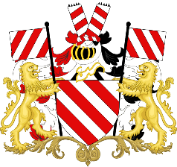 VILLE D’AUBANGEPROCES-VERBAL DE LA SEANCE DU CONSEIL COMMUNAL DU 20 DECEMBRE 2021Présents :  	M. KINARD, Bourgmestre-Président.Mme BIORDI, Echevine et MM. DEVAUX, JACQUEMIN, BINET, LAMBERT, Echevins.
Mmes AUBERTIN, CORDONNIER, LARDOT, MENON, et MM. AREND, BODELET, DONDELINGER, FECK, GOOSSE, JANSON, LANOTTE, LAURENT, LUCAS, PENNEQUIN, ROSMAN, WEYDERS, Conseillers communaux.Mme HABARU, Présidente du CPASMme TOMAELLO, Directeur général. FfExcusés : 	MM. BEAUMONT et CAREME, conseillers communaux.Le Président ouvre la séance à 19h30.Le Président annonce l’ajout en urgence des deux points suivants :Approbation du projet d’acte pour la cession à titre gratuit du lot 2 parcelle C1559 B entre la société REM SPRL et l’Administration communale.Les membres acceptent à l’unanimité l’ajout de ce point.Décision de principe de vendre l’immeuble sis Grand-Rue, 49 à 6791 ATHUS cadastré : Commune d'AUBANGE/ATHUS/2ème division section B/1542M.Les membres acceptent à l’unanimité l’ajout de ce point.Le groupe TPA annonce qu’il aura une question orale en séance publique.Monsieur WEYDERS annonce qu’il aura trois questions orales en séance publique.SEANCE PUBLIQUEPoint n°1 – Délibération n°1442 : Approbation du procès-verbal de la séance de conseil communal du 08 novembre 2021.Le Conseil,Vu la section 15 article 42 du Règlement d'Ordre Intérieur du Conseil communal d'AUBANGE;Vu l’article L1122-30 du Code de la démocratie locale et de la décentralisation ;A l’unanimité ;APPROUVE:Le procès-verbal de la  séance du Conseil communal du 08 novembre 2021.Madame AUBERTIN entre en séance.Point n°2 – Délibération n°1443 : Délibération sur les points portés à l’ordre du jour de l’assemblée générale ordinaire de VIVALIA qui se tiendra le mardi 21 décembre 2021 à BERTRIX :Approbation du procès-verbal de l’Assemblée générale ordinaire du 29 juin 2021 ;Présentation et approbation de l’évaluation 2021 du Plan stratégique 2020-2022 et approbation du budget 2022 de VIVALIA ;Démission/nomination d’Administrateur.Le Conseil communal,Vu la convocation adressée ce 18 novembre 2021 par l’Association Intercommunale VIVALIA aux fins de participer à l’Assemblée générale ordinaire qui se tiendra en présence physique le 21 décembre 2021 à 18h30 au CUP de Bertrix Route des Ardoisières, 100 à 6880 BERTRIX,Vu les articles L 1523-2 et L1523-12 § 1 du Code  démocratie locale et  décentralisation, et les articles 23, 25 et 27 des statuts de l’Association intercommunale VIVALIA;Vu les documents de travail annexés à ladite convocation, relatifs aux différents points inscrits à l’ordre du jour ;Après discussion,A l’unanimité ;décide : de voter contre les différents points inscrits à l’ordre du jour de l’Assemblée générale ordinaire de l’Association Intercommunale VIVALIA qui se tiendra le mardi 21 décembre 2021 à 18h30 au CUP de Bertrix Route des Ardoisières, 100 à 6880 BERTRIX,tels qu’ils sont repris dans la convocation, et sur les propositions de décision y afférentes.       de charger les délégués désignés pour représenter la Commune par décision du Conseil communal du 04 février 2019 de rapporter la présente délibération telle quelle à l’Assemblée générale ordinaire de l’Association intercommunale VIVALIA du 21 décembre 2021,de charger le Collège des Bourgmestres et Echevins de veiller à l’exécution  présente délibération et de déposer une copie conforme de celle-ci au siège social de l’Association Intercommunale VIVALIA, le plus tôt possible avant la date de l’Assemblée générale ordinaire.Point n°3 et Point n°4 – Délibération n°1444 : Présentation et approbation des modifications budgétaires ordinaires et extraordinaires n°2 du CPAS.Point n°5 – Délibération n°1445 : Approbation du budget de le Fabrique d'Eglise de BATTINCOURT - Exercice 2022. - Avec une intervention communale de 7.128,74€.Le Conseil, Vu la Constitution, les articles 41 et 162 ;Vu la loi spéciale de réformes institutionnelles du 8 août 1980, l’article 6, §1er, VIII, 6° ;Vu le décret impérial du 30 décembre 1809 concernant les fabriques d’églises ;
Vu la loi du 4 mars 1870 sur le temporel des cultes, telle que modifiée par le décret du 13 mars 2014, les articles 1er et 2 ;Vu le Code de la démocratie locale et de la décentralisation, les articles L1122-20, L1124-40, L1321-1, 9°, et L3111-1 à L3162-3 ;Vu la circulaire ministérielle du 12 décembre 2014 relative aux pièces justificatives se rattachant aux actes adoptés par les établissements chargés de la gestion du temporel des cultes reconnus ;Vu la délibération du , parvenue à l’autorité de tutelle accompagnée de toutes les pièces justificatives renseignées dans la circulaire susvisée le , par laquelle le Conseil de fabrique de l’établissement cultuel  arrête le budget pour l’exercice  dudit établissement cultuel;Vu l’envoi simultané de la délibération susvisée, accompagnée de toutes les pièces justificatives renseignées dans la circulaire susvisée, à l’organe représentatif du culte ;Vu le courrier de l’Evêché de Namur du  arrêtant et approuvant le budget  tel qu’arrêté par le Conseil de fabrique de l’établissement cultuel , reçu le  par l’autorité de tutelle ;Considérant, vu ce qui est précédemment exposé, que le délai d’instruction imparti à la commune pour statuer sur la délibération susvisée a débuté le  ;Considérant que le budget susvisé répond au principe de sincérité budgétaire ; qu’en effet, les allocations prévues dans les articles de recettes sont susceptibles d’être réalisées au cours de l’exercice , et que les allocations prévues dans les articles de dépenses sont susceptibles d’être consommées au cours du même exercice ; qu’en conséquence, il s’en déduit que le budget est conforme à la loi et à l’intérêt général ;Sur proposition du Collège communal et après en avoir délibéré en séance publique,Article 1er : le budget pour l’exercice 2022 de la Fabrique de l’établissement cultuel de BATTINCOURT tel qu’approuvé lors de la délibération du   du Conseil de  Fabrique dudit établissement cultuel, avec les montants suivants :Article 2 : En application de l’article L3162-3 du Code de la démocratie locale et de la décentralisation, un recours est ouvert à la F.E.  et à l’Evêché contre la présente décision devant le Gouverneur de la province de Luxembourg. Ce recours doit être introduit dans les 30 jours de la réception de la présente décision.Article 3 : Un recours en annulation est ouvert aux autres intéressés contre cette décision devant la section du contentieux administratif du Conseil d’Etat.A cet effet, une requête en annulation datée et signée doit être adressée, par lettre recommandée à la poste, au Conseil d’Etat (rue de la Science, 33, 1040 Bruxelles) dans les 60 jours à dater du lendemain de la notification qui leur est faite par la présente.La requête peut également être introduite par voie électronique sur le site internet du Conseil d’Etat : http://eproadmin.raadvst-consetat.be.Article 4 : Conformément à l’article L3115-2 du Code de la démocratie locale et de la décentralisation, la présente décision est publiée par la voie d’une affiche.Article 5 : Conformément à l’article L3115-1 du Code de la démocratie locale et de la décentralisation, la présente décision est notifiée :à l’établissement cultuel concerné ;à l’organe représentatif du culte concerné.Point n°6 – Délibération n°1446 : Approbation du budget de le Fabrique d'Eglise d'ATHUS - Exercice 2022. - Avec une intervention communale de 13.017,07€.Le Conseil, Vu la Constitution, les articles 41 et 162 ;Vu la loi spéciale de réformes institutionnelles du 8 août 1980, l’article 6, §1er, VIII, 6° ;Vu le décret impérial du 30 décembre 1809 concernant les fabriques d’églises ;
Vu la loi du 4 mars 1870 sur le temporel des cultes, telle que modifiée par le décret du 13 mars 2014, les articles 1er et 2 ;Vu le Code de la démocratie locale et de la décentralisation, les articles L1122-20, L1124-40, L1321-1, 9°, et L3111-1 à L3162-3 ;Vu la circulaire ministérielle du 12 décembre 2014 relative aux pièces justificatives se rattachant aux actes adoptés par les établissements chargés de la gestion du temporel des cultes reconnus ;Vu la délibération du , parvenue à l’autorité de tutelle accompagnée de toutes les pièces justificatives renseignées dans la circulaire susvisée le , par laquelle le Conseil de fabrique de l’établissement cultuel  arrête le budget pour l’exercice  dudit établissement cultuel;Vu l’envoi simultané de la délibération susvisée, accompagnée de toutes les pièces justificatives renseignées dans la circulaire susvisée, à l’organe représentatif du culte ;Vu le courrier de l’Evêché de Namur du  arrêtant et approuvant le budget  tel qu’arrêté par le Conseil de fabrique de l’établissement cultuel , reçu le  par l’autorité de tutelle ;Considérant, vu ce qui est précédemment exposé, que le délai d’instruction imparti à la commune pour statuer sur la délibération susvisée a débuté le  ;Considérant que le budget susvisé répond au principe de sincérité budgétaire ; qu’en effet, les allocations prévues dans les articles de recettes sont susceptibles d’être réalisées au cours de l’exercice , et que les allocations prévues dans les articles de dépenses sont susceptibles d’être consommées au cours du même exercice ; qu’en conséquence, il s’en déduit que le budget est conforme à la loi et à l’intérêt général ;Sur proposition du Collège communal et après en avoir délibéré en séance publique,Article 1er : Le budget pour l’exercice 2022 de la Fabrique de l’établissement cultuel d’HALANZY tel qu’approuvé lors de la délibération du  du Conseil de Fabrique dudit établissement cultuel, avec les montants suivants :le budget pour l’exercice 2022, de la Fabrique de l’établissement cultuel d’HALANZY tel qu’approuvé lors de la délibération du 18 août 2021 du Conseil de Fabrique dudit établissement cultuel, avec les montants suivants :Article 2 : En application de l’article L3162-3 du Code de la démocratie locale et de la décentralisation, un recours est ouvert à la F.E.  et à l’Evêché contre la présente décision devant le Gouverneur de la province de Luxembourg. Ce recours doit être introduit dans les 30 jours de la réception de la présente décision.Article 3 : Un recours en annulation est ouvert aux autres intéressés contre cette décision devant la section du contentieux administratif du Conseil d’Etat.A cet effet, une requête en annulation datée et signée doit être adressée, par lettre recommandée à la poste, au Conseil d’Etat (rue de la Science, 33, 1040 Bruxelles) dans les 60 jours à dater du lendemain de la notification qui leur est faite par la présente.La requête peut également être introduite par voie électronique sur le site internet du Conseil d’Etat : http://eproadmin.raadvst-consetat.be.Article 4 : Conformément à l’article L3115-2 du Code de la démocratie locale et de la décentralisation, la présente décision est publiée par la voie d’une affiche.Article 5 : Conformément à l’article L3115-1 du Code de la démocratie locale et de la décentralisation, la présente décision est notifiée :à l’établissement cultuel concerné ;à l’organe représentatif du culte concerné.Point n°7 – Délibération n°1447 : Présentation et approbation des budgets ordinaire et extraordinaire 2022 de la Ville d'AUBANGE.Le Conseil, Vu la Constitution, les articles 41 et 162 ;Vu le Code de la Démocratie locale et de la Décentralisation, notamment les articles L1122-23, L1122-26, L1122-30, et Première partie, livre III ;Vu l’arrêté du Gouvernement wallon du 5 juillet 2007 portant le règlement général de la comptabilité communale, en exécution de l’article L1315-1 du Code de la Démocratie locale et de la Décentralisation ;Vu la concertation de l’avant-projet de budget par le Comité de direction, en sa séance du ;Vu le rapport de la Commission visée à l’article 12 du Règlement général de la Comptabilité communale du  ;Vu le projet de budget arrêté par le Collège communal en sa séance du ;Vu la transmission du dossier au Directeur financier en date du ;Vu l’avis  favorable n°2021-092 du Directeur financier annexé à la présente délibération ;Considérant que le Collège veillera au respect des formalités de publication prescrites par l’article L1313-1 du Code de la Démocratie locale et de la Décentralisation ;Considérant que le Collège veillera, en application de l’article L1122-23, § 2, du Code de la Démocratie locale et de la Décentralisation, à la communication du présent budget, dans les cinq jours de leur adoption, aux organisations syndicales représentatives ; ainsi qu’à l’organisation, sur demande desdites organisations syndicales et avant la transmission du présent budget aux autorités de tutelle, d’une séance d’information présentant et expliquant le présent budget ;Considérant que le rapport annuel sur l’ensemble des synergies existantes et à développer entre la Ville et le CPAS a bien été adopté conformément à l’article L1122-11 du Code de la Démocratie Locale et de la Décentralisation ;Considérant l’envoi via eComptes des fichiers des prévisions budgétaires pluriannuelles et de l’annexe covid-19 annexées à la présente décision ;Sur proposition du Collège communal et après en avoir délibéré en séance publique,DECIDE :
Article 1 :  comme suit les budgets ordinaire et extraordinaire 2022 de la Ville d’AUBANGE :Tableau récapitulatifTableaux de synthèseOrdinaireExtraordinaireMontants des dotations issus des budgets 2022 des entités consolidéesArticle 2 :De transmettre la présente délibération aux autorités de tutelle, aux organisations syndicales et au Directeur financier.Point n°8 – Délibération n°1448 : Approbation du budget 2022 de la Régie Communale Autonome d’AUBANGE.Le Conseil, Vu la Constitution, les articles 41 et 162 ;Vu le Code de la Démocratie locale et de la Décentralisation, notamment les articles L1122-23, L1122-26, L1122-30, et Première partie, livre III ;Considérant le contrat de gestion triennal du 15 juillet 2020 entre la Ville d’AUBANGE et la RCAA, lequel prévoit notamment l’octroi par la Ville d’une intervention correspondant à la différence entre le tarif fixé pour poursuivre le but lucratif de la RCAA et la quote-part d’accès réclamée aux utilisateurs, ces montants étant fixés de commun accord entre les deux parties ;Considérant que le budget 2022 de la RCAA prévoit une intervention communale de 327.000 € HTVA, représentant 346.620 € à charge de la Ville pour l’exercice 2022 ;Considérant que le budget ordinaire 2022 de la Ville d’AUBANGE prévoit un crédit total de dépenses de transfert de 377.360 € pour la RCAA ;Vu la communication des pièces au Directeur financier en date du 6 décembre 2021 ;Vu l’avis favorable n°2021-096 remis en date du 7 décembre 2021 et annexé à la présente délibération;Sur proposition du Collège communal et après en avoir délibéré en séance publique ;Article 1 : D’approuver le budget 2022 de la Régie Communale Autonome d’AUBANGE.Article 2 : 
De transmettre la présente délibération à la Régie Communale Autonome d’AUBANGE et au Directeur Financier.Point n°9 – Délibération n°1449 : Approbation de la désignation du Parc Naturel de Gaume comme coordinateur supra-communal et engagement quant au financement de sa part du solde restant à couvrir, soit un montant de 2.086,85€, dans le cadre du projet POLLEC.Le Conseil,Vu la délibération n°1594 du conseil communal du 21 décembre 2015 portant sur l’adhésion de la commune d’AUBANGE à la Convention des Maires ;Vu la délibération n°760 du conseil communal du 28 juillet 2020 portant sur l’adhésion de la commune d’AUBANGE à la nouvelle Convention des Maires ;Considérant la déclaration d’engagement à la nouvelle Convention des Maires dont l’objectif est de 40% de réduction des émissions de CO2 pour 2030 ;Considérant l’accompagnement que fournit le Parc Naturel de Gaume en tant que coordinateur supra-communal pour soutenir les villes et communes dans l’élaboration, la mise en œuvre et le suivi des Plans d’Actions pour l’Energie Durable et le Climat (PAEDC) ; Considérant que dans le cadre du PAEDC, le Parc Naturel de Gaume est subsidié à hauteur de 75% pour les frais administratifs et de personnel. Les 25% restants, sont répartis entre les communes encadrées par le Parc Naturel de Gaume comme indiqué dans le tableau suivant.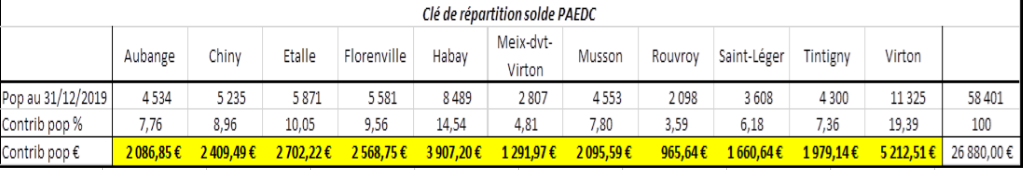 Considérant qu’un montant de 2 086,85 € incombe à la ville d’AUBANGE;Après en avoir délibéré, A l’unanimité ;Approuve le Parc Naturel de Gaume comme coordinateur supra-communal;S’engage à financer sa part du solde restant à couvrir, soit un montant de 2 086,85 €.Point n°10 – Délibération n°1450 : Ratification de la décision du Collège communal du 30/08/2021 d’introduire une demande de subsides UREBA exceptionnel dans le cadre des projets de rénovations énergétiques de divers bâtiments communaux proposés par la centrale d’achat RENOWATT. Le Conseil,Vu le Code de la démocratie locale et de la décentralisation et ses modifications ultérieures, notamment l'article L1222-3 §1 relatif aux compétences du Conseil communal et les articles L3111-1 et suivants relatifs à la tutelle ;Vu la loi du 17 juin 2013 relative à la motivation, à l'information et aux voies de recours en matière de marchés publics, de certains marchés de travaux, de fournitures et de services et de concessions et ses modifications ultérieures ;Vu la loi du 17 juin 2016 relative aux marchés publics ;Vu l'arrêté royal du 14 janvier 2013 établissant les règles générales d'exécution des marchés publics et ses modifications ultérieures ;Vu l'arrêté royal du 18 avril 2017 relatif à la passation des marchés publics dans les secteurs classiques et ses modifications ultérieures ;Vu la délibération du Conseil communal n°167 du 18 mars 2019 approuvant les termes de la convention d’adhésion à la Centrale d’achat RenoWatt ; Vu la délibération n°1200 du Conseil communal du 25 mai 2021 arrêtant la liste des bâtiments à faire entrer dans le processus RenoWatt, en apportant certaines modifications dont prise d’acte en délibération n°1287 du Conseil communal du 26 juillet 2021, soit : - L’Hôtel de Ville du 22 rue Haute à Athus ;- Le centre culturel à Athus ;- Le syndicat d’initiative à AUBANGE ;- Le pavillon d’action sociale à Athus ;- Le 38 rue Haute à Athus ;Considérant la proposition adressée le 26 août 2021 par Monsieur PALAZZO Dimitri de RenoWatt de demander un subside UREBA exceptionnel pour les bâtiments suivants : - Le 38 rue Haute à Athus ;- Le centre culturel à Athus ;Considérant que le dossier de demande de subside UREBA exceptionnel devait être envoyé pour le 03 septembre 2021 au plus tard ;  Vu la délibération n°12 du Collège communal du 30 août 2021 décidant d’envoyer notre dossier de demande de subside UREBA exceptionnel pour les bâtiments sis rue Haute, 38 à ATHUS et Le Centre culturel à ATHUS ;Considérant la nécessité de faire ratifier cette décision par le Conseil communal ;Après en avoir délibéré ;A l’unanimité ;D E C I D E :Article 1er : De ratifier la décision n°12 du Collège communal du 30 août 2021 décidant d’envoyer notre dossier de demande de subside UREBA exceptionnel pour les bâtiments sis rue Haute, 38 à ATHUS et Le Centre culturel à ATHUS.Article 2 : De charger le Collège communal du suivi de la présente décision. Point n°11– Délibération n°1451 : Approbation du projet d'acte relatif à l'acquisition de l'ancien bâtiment voyageurs de la SNCB située Place des Martyrs à ATHUS au montant de 98.000€.Le Conseil,Vu l’article L-1122-30 du Code de la démocratie locale et de la décentralisation ;Vu l’Arrêté du Gouvernement wallon relatif à la reconnaissance de l’opération de rénovation urbaine d'ATHUS à AUBANGE datant du 15 novembre 2012;Vu la fiche 2 de la Rénovation Urbaine prévoyant la réhabilitation du quartier de la gare à ATHUS ;Vu le courrier du Comité d’acquisition d’immeubles, en date du 23 septembre 2019, estimant le bâtiment de gare d’ATHUS à une valeur de 98.000 euros ;Vu la délibération n°522 du conseil communal du 16/12/2019 décidant le principe de se porter acquéreur de la gare d’ATHUS ;Vu que la gare a été mise en vente sur enchères à partir de 98.000 euros ;Vu la valeur vénale de la gare d’ATHUS actuellement estimée à 101.000 euros par le Comité d’acquisition ;Vu le courrier du 06 juillet 2021 de la SNCB informant de l’acceptation de l’offre de 98.000 euros pour l’acquisition du bien ;Vu le courrier du 30 août 2021 de la SNCB transmettant le projet de compromis de vente ;Vu la délibération n°1322 du Conseil communal du 06/09/2021 décidant d’approuver le compromis de vente tel que transmis par la SNCB ;Considérant le projet d’acte rédigé par Madame BERTHOT Nathalie, Commissaire au Comité d’Acquisition Fédéral, relatif à la vente de l’ancien bâtiment voyageurs de la SNCB située Place des Martyrs à ATHUS à la Ville d’AUBANGE ; Considérant l’avis de légalité n°2021-093 favorable du Directeur financier du 02/12/2021 ;Considérant le crédit 930/712-56 (OE 20200048) inscrit au budget extraordinaire 2021 de la Ville d’AUBANGE;A l’unanimité ;DECIDE : Article 1 : D’approuver le projet d’acte rédigé par Madame BERTHOT Nathalie, Commissaire au Comité d’Acquisition Fédéral, relatif à la vente de l’ancien bâtiment voyageurs de la SNCB située Place des Martyrs à ATHUS à la Ville d’AUBANGE ;Article 2 :D’établir le caractère d’utilité publique de cette acquisition au regard de l’opération de rénovation urbaine d’ATHUS ;Article 3 : De solliciter la subvention de Rénovation urbaine pour cette acquisition auprès du SPX, DGO4, rue des Brigades d'Irlande 1, 5100 JAMBES Article 4 : De charger le Collège communal du suivi de la présente décision.Point n°12 – Délibération n°1452: Décision de principe quant à la vente de véhicules abandonnés entreposés administrativement dans la fourrière de la Zone de Police.Le Conseil,Vu le Code de la démocratie locale et de la décentralisation et ses modifications ultérieures, notamment l'article L1222-3 §1 relatif aux compétences du Conseil communal et les articles L3111-1 et suivants relatifs à la tutelle ;Vu la loi du 30 décembre 1975 concernant les biens trouvés en dehors des propriétés privées ou mis sur la voie publique en exécution de jugements d’expulsion, la commune devient d’office propriétaire du véhicule trouvé et enlevé sur son territoire, pour autant qu’une période de 6 mois à partir du jour de l’enlèvement soit écoulée et que le véhicule puisse être considéré comme abandonné ;Vu la demande du service Environnement de la Zone de Police Sud-Luxembourg datée du 28 octobre 2021 concernant la vente de neuf véhicules dépannés administrativement, entreposés sur le site de la fourrière communale :Volvo V50 grise – châssis YV1MW753152046607 à l’état normal ;VW Golf grise – châssis néant à l’état normal ;Citroen Xsara blanche – châssis VF7N1DJYF36129890 a l’état d’épave ;Peugeot 206 grise – châssis VF32HRHYF43390419 à l’état VHU ;Fiat Doblo blanche – châssis néant à l’état VHU ;Peugeot 207 or – châssis VF3WC9HZC33397575 à l’état VHU ;Peugeot 307 bleu – châssis néant à l’état normal ;Peugeot 206 bleu – châssis VF32CHFXA44492980 à l’état d’épave ;Ford focus grise – châssis WFOAXXGCDA4B89616 à l’état VHU ;Tous ces véhicules sont vendus sans clefs et sans documents. Considérant la nécessité de vider régulièrement le site de la fourrière communale ;Considérant que la vente se fera via une annonce dans l’hebdomadaire L’Info et le site Internet de la Ville et l’affichage aux valves communales ;Considérant que les conditions de la vente sont les suivantes : La mise en vente aura lieu dès que possible après l’approbation par le Conseil communal du 20 décembre 2021 ;La limite pour la remise des offres est fixée au 31 janvier 2022 ;La remise des offres sous enveloppe mentionnant clairement « Offre – Véhicules de la fourrière communale » se fera en mains propres ou par courrier adressé à l’Administration Communale d’AUBANGE, service Marchés Publics, rue Haute 22 à 6791 ATHUS ;Les véhicules sont vendus individuellement ; L’acheteur ne pourra disposer des véhicules qu’une fois le prix de la vente payé ; Les véhicules sont vendus en l’état bien connu de l’acheteur ; Il n’y a aucune garantie sur les véhicules en vente ; L’acheteur veillera à enlever les biens lui-même dans les 15 jours de la notification et supportera les frais d’enlèvement ; Après en avoir délibéré ;A l’unanimité ;D E C I D E :Article 1er : de procéder à la vente de ces véhicules individuellement, via l’annonce sur le site internet de la Ville, l’hebdomadaire l’Info de la Région et l’affichage aux valves communales ;  Article 2 : Que si le prix proposé par l’acquéreur potentiel pour chacun des véhicules est inférieur au prix estimé, tenant compte d’une base de 105,00 € la tonne, les véhicules seront emmenés directement chez le ferrailleur local par le service travaux ; Article 3 : De verser les recettes obtenues par la vente de ces véhicules à la Zone de Police du Sud-Luxembourg.Point n°13 – Délibération n°1453 : Cession à titre gratuit d'excédents de voirie situés à la rue Nizette à AUBANGE entre Idélux Développement et l'Administration communale d'AUBANGE.Le Conseil Communal,Vu le Code de la Démocratie Locale, notamment l’article L1122-30, alinéa 1er,Vu qu’il est constaté que les parcelles suivantes sont restées propriétés d’IDELUX Développement : Commune d’AUBANGE, 1ère Division, Section ALa parcelle cadastrée 1926 V3 d’une superficie d’après cadastre de vingt centiares (20ca) ;La parcelle cadastrée 1941 M3 d’une superficie d’après cadastre de deux ares quatre-vingt-deux centiares (2a 82ca) ;La parcelle cadastrée 1943 B d’une superficie d’après cadastre de vingt-neuf ares septante-deux centiares (29a 72ca) ;La parcelle cadastrée 1945 A3 d’une superficie d’après cadastre de huit centiares (8ca) ;La parcelle cadastrée 1950 E2 d’une superficie d’après cadastre de quatre ares six centiares (4a 6ca) ;Considérant que ces parcelles n’ont d’autre vocation que de rentrer dans le domaine public ; Considérant la proposition d’IDELUX Développement de procéder à une cession sans stipulation de prix ;Sur proposition du Collège communal ;Après en avoir délibéré ;A l’unanimité ;DECIDE : Article 1er : La cession à titre gratuit des parcelles situées autour de la rue Nizette à AUBANGE entre IDELUX Développement et l’Administration communale d’AUBANGE ;Article 2 : De charger le Comité d’Acquisition d’Immeubles de Luxembourg d’authentifier l’acte de cession sans stipulation de prix d’IDELUX Développement à la Ville d’AUBANGE, des parcelles cadastrées : AUBANGE/1èreDivision/Section A numéros 1926V3, 1941M3, 1943B, 1945A3 et 1950E2.Article 3 : De consacrer le caractère d’utilité publique de cette cession ; Article 4 : De charger le Collège communal du suivi de la présente décision. Point n°14 – Délibération n°1454 : Décision de vendre un excédent de voirie situé sur le devant de la remise sis rue Bosseler 11+ à 6790 AUBANGE à Monsieur et Madame MAQUET – CLAUDY au prix de 8.980€.Le Conseil,Vu le Code de la Démocratie Locale, notamment l’article L1122-30, alinéa 1er,Vu le décret du 6 février 2014 relatif à la voirie communale ;Vu la demande de Monsieur et Madame MAQUET-CLAUDY, domiciliés rue Burton, 14 à 6790 AUBANGE, souhaitant acquérir l’excédent de voirie devant leur remise sis rue du Bosseler, 11+ à 6790 AUBANGE ;Vu le courrier du Comité d’Acquisition de Neufchâteau en date du 25/01/2021, estimant la valeur au mètre carré à 80 € pour la rue Bosseler à AUBANGE ;Vu la décision n°88 du Collège du 22/03/2021 demandant à Monsieur et Madame MAQUET-CLAUDY de fournir à l’Administration un plan de géomètre de son choix, afin de déterminer le prix de l’excédent de voirie ; Vu le plan de mesurage dressé par le Géomètre Expert Monsieur DEOM Jacques, en date du 24/04/2021, établissant la superficie à racheter à 1a00ca : Vu que la valeur d’achat de l’excédent de voirie s’élève à 8.000 € ;Vu qu’il y a lieu d’ajouter 180 € de frais de dossier et 800 € de majoration (10 % du montant de l’expertise) ;Vu qu’en date du 11/06/2021 Monsieur et Madame MAQUET-CLAUDY ont marqués leur accord pour l’achat de l’excédent de voirie communal, au montant de 8.980 € ;Considérant le procès-verbal de clôture de l’enquête publique concernant la demande d’acquisition de l’excédent de voirie établi le 01 décembre 2021 où aucune réclamation écrite ou oral n’a été déposé ;Après en avoir délibéré ;A l’unanimité ;DECIDE :Article 1er : De modifier la voirie « rue Bosseler à AUBANGE » conformément au plan dressé par le Géomètre Expert Monsieur DEOM Jacques ; Article 2 : De vendre l’excédent de voirie situé à l’avant de la remise sis rue du Bosseler, 11+ à 6790 AUBANGE à Monsieur et Madame MAQUET-CLAUDY, pour le montant de 8.980 € ; Article 3 : Charge le collège communal du suivi de cette décision.Point n°15 – Délibération n°1455 : Décision de vendre un excédent de voirie situé à l’avant de la parcelle cadastrée C N°1276D sis rue du Pont à 6792 HALANZY à Monsieur et Madame ABUJAHRUR – SAINT-MARD au prix de 8.199€.Le Conseil,Vu le Code de la Démocratie Locale, notamment l’article L1122-30, alinéa 1er,Vu le décret du 6 février 2014 relatif à la voirie communale ;Vu le courrier de Monsieur et Madame ABU JAHRUR SAINT-MARD rue du Buau, 54 à 6750 MUSSY-La-VILLE sollicitant une réunion avec les membres du Collège afin d’envisager l’acquisition de l’excédent de voirie situé rue du Pont à HALANZY devant la parcelle cadastrée section C n °1276 D ;Vu la délibération n°8 du Collège communal du 10/05/2021 décidant de marquer un accord de principe à la demande et de désigner le Comité d’Acquisition de Neufchâteau, Avenue Nestor Martin, 10A - 2e étage A - 6870 Saint-Hubert, pour la réalisation de l’estimation ;Vu le courrier du Comité d’Acquisition de Neufchâteau en date du 30 juillet 2021, estimant la valeur de l’excédent de voirie à 90€/m² ; Vu la délibération n°81 du Collège communal du 09/08/2021 décidant de demander à Monsieur et Madame ABU JAHRUR SAINT-MARD de fournir à l’Administration un plan de géomètre de son choix, afin de déterminer le prix de l’excédent de voirie ;Vu le plan de mesurage dressé par ARPENLUX SPRL, Géomètres-experts immobiliers, en date du 26/08/2021, établissant la superficie à racheter à 81 ca : Vu que la valeur d’achat de l’excédent de voirie s’élève à 7.290 € ;Vu qu’il y a lieu d’ajouter 180 € de frais de dossier et 729 € de majoration (10 % du montant de l’expertise) ;Vu qu’en date du 13/10/2021 Monsieur et Madame ABU JAHRUR SAINT-MARD ont marqués leur accord pour l’achat de l’excédent de voirie communal, au montant de 8.199 € ;Considérant le procès-verbal de clôture de l’enquête publique concernant la demande d’acquisition de l’excédent de voirie établi le 08 décembre 2021 où aucune réclamation écrite ou oral n’a été déposé ;Après en avoir délibéré ;A l’unanimité ;DECIDE :Article 1er : De modifier la voirie « rue du Pont à HALANZY » conformément au plan dressé par ARPENLUX SPRL, Géomètres-experts immobiliers ; Article 2 : De vendre l’excédent de voirie situé devant la parcelle cadastrée section C n °1276 D à Monsieur et Madame ABU JAHRUR SAINT-MARD, pour le montant de 8.199 € ; Article 3 : Charge le collège communal du suivi de cette décision.Point n°16 – Délibération n°1456 : Décision quant à l’acquisition de quatre parcelles de mélèzes d’un total de 1,3 hectares contigües au bois communal « Brandiesbuch » à BATTINCOURT afin de compenser la perte des bois au site du Joli-Bois et fixation du prix. - Prix souhaité : 17.000€ ; estimation du DNF : 14.000€. Le Conseil,Vu l'article L1123-23 du Code de la Démocratie Locale et de la Décentralisation;Vu que quatre parcelles de mélèzes d’un total de 1,35 hectares sont contigües à notre bois communal « Brandiesbuch » à BATTINCOURT et que les propriétaires sont d’accord de vendre ;Vu la décision n°104 de la séance de Collège communal du lundi 22 novembre 2021 décidant de remettre une offre de prix ; Vu que le DNF a estimé la valeur de la parcelle à 14.000€ ; Vu que les demandeurs souhaiteraient recevoir 17.000€ ;Vu la décision n°88 de la séance de Collège communal du lundi 29 novembre 2021 décidant de proposer le point au Conseil communal afin d’établir la proposition de prix ; Considérant que la Ville doit compenser les hectares concédés sur le site du Joli Bois à ATHUS ;Considérant que le crédit permettant cette dépense est inscrit au budget extraordinaire de l’exercice 2021, article 421/711-60 OE 20210012 ;Après en avoir délibéré ;A l’unanimité ;D E C I D E :Article 1er : D’approuver l’acquisition des quatre parcelles cadastrées AUBANGE/3DIV/HALANZY/SECTION A 20, 23A, 24 et 25A, d’une superficie totale de 1,35 hectares, au montant de 17.000 €, afin de compenser les hectares concédés sur le site du Joli Bois à ATHUS ; Article 2 : De financer cette dépense par le crédit inscrit au budget extraordinaire de l’exercice 2021, article 421/711-60 OE 20210012 ;Article 3 : Ce crédit fera l'objet d'une prochaine modification budgétaire ;Article 4 : De charger la Collège communal du suivi de la présente décision. Point n°17 – Délibération n°1457: Approbation de la convention relative à l’octroi des conditions des marchés de fournitures et de services identiques à la Ville d’AUBANGE pour l’Agence Locale pour l’Emploi d’AUBANGE ASBL. Le Conseil,Attendu que l’Agence Locale pour l'Emploi de AUBANGE ASBL souhaiterait bénéficier de conditions identiques à celles obtenues par la Ville d’AUBANGE dans le cadre des marchés de fournitures et de services ;Vu le projet de convention ;Après en avoir délibéré ;A l’unanimité ;D E C I D E :D’approuver la convention par laquelle la Ville d’AUBANGE s’engage à faire figurer dans toutes ses conventions et cahiers spéciaux des charges, une clause relative à l’octroi des conditions identiques pour les marchés de services et de fournitures que l’Agence Locale pour l'Emploi de AUBANGE ASBL aurait à passer, sans devoir conventionner au cas par cas.Point n°18 – Délibération n°1458: Approbation de la convention de mise à disposition de matériel communal pour le musée « JAMES MOFFAT » de RACHECOURT. Le Conseil,Vu l'article L1123-23 du Code de la Démocratie Locale et de la Décentralisation;Vu la demande du PHOTOSIRA pour le musée « JAMES MOFFAT » représenté par Messieurs Yves MATHIEU et Alain PAILLOT :Mise à disposition d’une à deux armoires vitrées qui se ferment à clef semblables à celles déjà présentes dans la salle au-dessus de la bibliothèque à RACHECOURT et qui seraient réservées à Frédéric KIESEL (ou celle-là si Monsieur KIESEL n’en avait pas besoin immédiatement) ;Vu la délibération n°18 du Collège communal du 29 novembre 2021 décidant de commander 2 armoires vitrées qui ferment à clé (comme celle déjà sur place) pour la bibliothèque à RACHECOURT et de les mettre à disposition du musée « JAMES MOFFAT » (convention à mettre en place éventuellement) ;Considérant la convention rédigée pour la mise à disposition de matériel communale se situant à la bibliothèque communale « Frédéric KIESEL » de RACHECOURT, entre la Ville d’AUBANGE et le musée « JAMES MOFFAT » de RACHECOURT ; Sur proposition du Collège Communal ;Après en avoir délibéré ;A l’unanimité ;DECIDE :D’approuver la convention de mise à disposition du matériel communal au musée « JAMES MOFFAT » de RACHECOURT.Point n°19 – Délibération n°1459 : Approbation du règlement complémentaire sur la police de la circulation routière portant sur un nouvel emplacement PMR à l’avenue des Chasseurs Ardennais, 66 à 6791 ATHUS.Le Conseil, Vu le Code de la Démocratie Locale, notamment l’article L1122-30, alinéa 1er,Vu les articles 2, 3 et 12 de la loi du 16 mars 1968 relative à la police de la circulation routière et ses arrêtés d’application ;Vu l’article 119 de la Nouvelle loi communale ;Vu le décret du 19 décembre 2007 relatif à la tutelle d’approbation de la Région wallonne sur les règlements complémentaires relatifs aux voies publiques et à la circulation des transports en commun ;Vu l’arrêté royal du 1er décembre 1975 portant règlement général sur la police de la circulation routière et de l’usage de la voie publique ;Vu l'arrêté ministériel du 11 octobre 1976 fixant les dimensions minimales et les conditions particulières de placement de la signalisation routière et ses annexes ;Vu la circulaire ministérielle du 14 novembre 1977 relative aux règlements complémentaires et au placement de la signalisation routière ;Considérant la demande de Monsieur COMBLIN Antoine, domicilié avenue des Chasseurs Ardennais, 66 à 6791 ATHUS ;Considérant que le requérant ne dispose pas d'espace de stationnement sur domaine privé à proximité de son domicile ;Considérant que le requérant a des difficultés de déplacement, qu’un emplacement de stationnement sur domaine public à proximité de son domicile se justifie ; Considérant que le requérant a introduit un dossier complet à l’administration communale le 1/09/2021 ;Considérant qu’actuellement il est impossible d’obtenir un avis technique de la part d’un inspecteur de la sécurité routière du SPW Mobilité, suite la retraite de l’ancien inspecteur. La procédure de remplacement de celui-ci étant en cours ;Considérant l’avis favorable de Monsieur FRANZIL Michaël, Conseiller en Mobilité ; A l’unanimité ;ARRÊTE :Article 1. – Un emplacement de stationnement est réservé aux véhicules utilisés par des personnes à mobilité réduite, avenue des Chasseurs Ardennais, 66 à 6791 ATHUSLa mesure sera matérialisée par le placement d’un signal E 9a complété par la reproduction du sigle de la personne handicapée et d’une flèche de réglementation sur courte distance 6 mètres.Article 2. – Le présent règlement sera soumis à l'approbation du Ministre Wallon des Transports.Point n°20 – Délibération n°1460 : Fixation des conditions d'engagement d'un ouvrier couvreur, à temps plein, à titre contractuel (h/f) - niveau D2 - pour le Service Travaux de la Ville d'AUBANGE et constitution d'une réserve de recrutement.Le Conseil siégeant publiquement,Vu les statuts administratif et pécuniaire attachés au personnel communal non enseignant de la Commune d’AUBANGE en vigueur ;Considérant la future admission à la pension de Monsieur KERGENMEYER René, ouvrier-couvreur pour le Service Travaux de la Ville d’AUBANGE ;Considérant la nécessité de pourvoir au remplacement de l’agent actuel ;Vu l’avis de légalité favorable n°2021/095 donné par le Directeur financier de la Ville d’AUBANGE en date du 2 décembre 2021 ;Sur proposition du Collège communal ;Après en avoir délibéré ;A l’unanimité ;D E C I D E :de fixer les conditions d’engagement d'un Ouvrier-couvreur, à temps plein, à titre contractuel (h/f) - niveau D2 - pour le Service Travaux de la Ville d'AUBANGE et constitution d’une réserve d’engagementde définir comme suit le profil de fonction :PROFILLe couvreur est l’ouvrier qualifié qui réalise essentiellement des travaux de couverture de toitures.Il réalise différents types de couvertures de toiture mais il installe également les éléments d’évacuation des eaux de pluie et leurs supports.APTITUDES ET QUALITES REQUISES- Organiser un chantier et prévoir le matériel nécessaire ;- Connaître les différents types de toits et leurs propriétés ;- Réaliser différents types de couvertures de toiture en tuiles, ardoises naturelles, ardoises artificielle, couverture métallique,… et en assurer l’entretien ;- Installer les éléments d’évacuation des eaux pluviales et leurs supports tels que gouttières, chéneaux, descente d’eau,… et en assurer l’entretien ;- Réaliser l’étanchéité des différents éléments de toiture ;- Pouvoir utiliser les méthodes de soudage, coulage, collage à froid,… ;- Participer à l’organisation de la sécurité collective et individuelle sur chantier ;- Travailler en respectant les consignes de sécurité ;- Utiliser les équipements de protection collective et individuelle mis à disposition ;- Participer à l'analyse de risques, collaborer avec le SICPPT ;- S'engager à suivre les potentielles formations utiles à la fonction ;SAVOIR-ÊTRE- Bonnes capacités de réflexion et d’analyse ;- Bonnes compétences relationnelles ;- Autonomie et esprit d’équipe ;- Vigilance et grande attention ; - Bon sens de l’équilibre ;- Robustesse, souplesse afin de pouvoir travailler dans différentes positions.de fixer comme suit les conditions d’engagement :être belge ou ressortissant ou non de l’Union européenne. Les ressortissants hors de l’Union européenne, restent soumis à la réglementation relative à l’occupation des agents étrangers applicable en Région wallonne;jouir de ses droits civils et politiques ;être d’une conduite répondant aux exigences de la fonction ;avoir une connaissance de la langue de la région linguistique jugée suffisante au regard de la fonction à exercer;avoir satisfait aux obligations des lois sur la milice pour les candidats masculins en âge de les justifier ;être porteur d’un diplôme au moins égal à celui qui est décerné à la fin des études E.T.S.I ou après avoir suivi les cours C.T.S.I ou à l'issue de la 4ème année de l'enseignement secondaire ( 2ème degré - CESDD ) en lien avec l’emploi proposé ou à la personne possédant un titre de compétences de base délivré par le Consortium de validation de compétence et correspondant au niveau du diplôme du 2ème degré et en lien avec l'emploi considéré ou à la personne possédant un titre de formation certifié et délivré par un organisme agréé par le Gouvernement wallon ou à la personne possédant le certificat d’apprentissage homologué par la Communauté Wallonie-Bruxelles tel que délivré par l’Institut wallon de Formation en Alternance et des Indépendants et des Petites et Moyennes Entreprises (IFAPME) et en lien avec l’emploi considéré. En cas de diplôme(s) étranger(s) fournir l’équivalence délivrée par la Fédération Wallonie-Bruxelles ;Toutes les conditions précitées doivent être remplies à la date de clôture des candidatures.satisfaire à l’examen d’engagement prescrit consistant en un maximum de trois épreuves (article 42 du statut administratif en vigueur) :La première épreuve est destinée à évaluer les motivations, les connaissances générales et professionnelles des candidats et leur niveau de raisonnement. Elle se présente sous la forme d’un test éventuellement standardisé et informatisé (type questionnaire à choix multiples) ;La deuxième épreuve se présente sous la forme de tests d’aptitudes et, éventuellement d'un questionnaire de personnalité qui permettent d’évaluer les compétences des candidats et le degré de concordance du profil du candidat à celui de la fonction. Les tests sont administrés par le personnel communal formé à leur administration et interprétation. Les résultats de ces tests sont traités dans une stricte confidentialité. Seuls les candidats qui ont réussi la première épreuve et dont la deuxième épreuve fait apparaître que leur profil de compétences correspond à celui qui est recherché participeront à la 3ème épreuve. La troisième épreuve se présente sous la forme d’un entretien approfondi mené par les membres de la commission et qui permet: d'évaluer la personnalité du candidat, à savoir ses centres d’intérêt, sa sociabilité, sa résistance au stress, son esprit d’équipe, sa stabilité émotionnelle, sa faculté d’adaptation, etc.; de s’informer sur ses motivations, à savoir son intérêt pour la fonction, les besoins et valeurs qu’il cherche à satisfaire dans la vie professionnelle et qui doivent être en adéquation avec ce qui est proposé; d'évaluer ses compétences en analysant formations et expériences pour déterminer le niveau d’adéquation avec les compétences requises par la fonction à pourvoir; d'évaluer ses aptitudes, à savoir son potentiel évolutif;d'évaluer son niveau de raisonnement notamment par l’analyse de cas pratiques.Les candidats devront obtenir au moins 50% de points à chaque épreuve et au moins 60% de points au total pour être retenus et versés dans la réserve d’engagement. Dans le cas où la première épreuve est divisée en deux parties (par exemple QCM et rédaction ou situation problème), la réussite (50%) de chacune des deux parties est indispensable pour l’accession à la seconde épreuve. Dès après les épreuves, il sera procédé à la constitution d’une réserve d’engagement valable pendant 2 ans et reprenant tous les candidats ayant satisfait aux examens.d’arrêter comme suit le mode de constitution de la commission de sélection en ce compris les qualifications requises pour y siéger :le Bourgmestre de la Ville d’AUBANGE ou son délégué,L’Echevin des travaux,le Directeur général de la Ville d’AUBANGE,le Responsable du Service Travaux de la Ville d’AUBANGEle Responsable du Service du Personnel de la Ville,Facultativement, un membre externe désigné par le Collège communal.La commission de sélection désigne un président en son sein.Un agent du service du personnel assure le secrétariat de la Commission de sélection.Des membres des Collège et Conseil Communaux d’AUBANGE peuvent assister à l’examen en qualité d’observateur ;Des observateurs désignés par les organisations syndicales représentatives, à raison d'un par organisation, assistent à toutes les épreuves des examens dans les limites et conditions portées par l'article 14 de l'arrêté Royal du 28 septembre 1984, à l'exclusion de la délibération de la Commission de sélection et des réunions préparatoires de celles-ci. Les organisations syndicales seront invitées au minimum 10 jours ouvrables avant l’épreuve.d’adopter l’offre d’emploi ci-jointe ;de faire publier cette offre d’emploi pendant un mois au moins aux lieux habituels d’affichage situés sur le territoire de la commune, ainsi que dans des journaux locaux. Elle sera également disponible sur les sites Internet de la Ville d’AUBANGE et du FOREM.d’arrêter comme suit les modalités de dépôt des candidatures :Les candidatures devront être adressées au Collège Communal, sous pli recommandé à la poste, ou par e-mail contre accusé de réception, ou déposées au service du personnel contre accusé de réception. Le Collège fixera ultérieurement la date de dépôt des candidatures.	Les documents à annexer à l’acte de candidature sont les suivants : lettre de motivation ;curriculum vitae ;copie du diplôme requis ou de l’équivalence ;extrait de casier judiciaire daté de moins de 3 mois ;copie du permis de séjour ou de travail, le cas échéant ;justificatif(s) ou attestation(s) d’expérience professionnelle, le cas échéant ;Tout dossier incomplet à la date de clôture du dépôt des candidatures sera écarté d’office.En cas de réussite des épreuves, les candidats devront aussi fournir un : extrait d’acte de naissance,certificat de domicile et de nationalité daté de moins de 3 mois,avant de pouvoir prétendre à une désignation par le Collège communal. d’apporter les précisions suivantes :L’article 37 du statut administratif approuvé n’est pas d’application pour ce recrutement spécifique. L’emploi sera rétribué au barème D2 de la R.G.B. selon ancienneté pécuniaire utile et admissible.La commission de sélection vérifie que les candidats répondent bien aux conditions générales d’admissibilité et que leur curriculum vitae et lettre de motivation correspondent bien aux critères de sélection objectifs préalablement établis.  Elle décide d’écarter les candidatures ne répondant pas aux conditions générales et critères précités.Les candidats sélectionnés sont invités par courrier à participer à la première épreuve. Les candidats non retenus ou ayant échoué à l’une des épreuves de sélection sont informés de la décision motivée d'écartement par courrier (article 43, §1 à §3, du statut administratif).Le chapitre V (Recrutement) du statut administratif attaché au personnel communal non enseignant de la Commune d’AUBANGE en vigueur détaille la procédure applicable.de charger, pour le surplus, le Collège Communal de toutes les formalités et démarches requises par la procédure d’engagement, de l’organisation et du déroulement des épreuves d’examen.Point n°21 – Délibération n°1461 : Fixation des conditions d'engagement d'un Coordinateur du Plan Énergie-Climat, à temps plein, à titre contractuel (h/f) - niveau D6 - pour le Service Logement de la Ville d'AUBANGE et constitution d'une réserve de recrutement. Le Conseil siégeant publiquement,Vu les statuts administratif et pécuniaire attachés au personnel communal non enseignant de la Commune d’AUBANGE en vigueur ;Considérant l’adhésion de la Ville d’AUBANGE à la nouvelle Convention des Maires par le Conseil communal du 28 juillet 2020 ;Considérant l’appel à projet « POLLEC 2020 » du SPW Territoire, Patrimoine, Logement, Energie et l’obtention du subside ;Vu la délibération n°20 du Collège communal du 16 novembre 2020 décidant d’engager un coordinateur POLLEC à temps plein – niveau D6, pour une durée de 2 ans au minimum, avec un taux d’occupation pour POLLEC à 50% ;Vu l’avis de légalité favorable sous réserve n°2021/094 donné par le Directeur financier de la Ville d’AUBANGE en date du 2 décembre 2021 ;Sur proposition du Collège communal ;Après en avoir délibéré ;A l’unanimité ;D E C I D E :de fixer les conditions d’engagement d'un Coordinateur du Plan Énergie-Climat, à temps plein, à titre contractuel (h/f) - niveau D6 - pour le Service Logement de la Ville d'AUBANGE et constitution d’une réserve d’engagementde définir comme suit le profil de fonction :PROFILLe coordinateur/la coordinatrice POLLEC (Politique Locale Energie Climat) accompagne la commune dans la mise en œuvre, le suivi et le pilotage du PAEDC (Plan d’Action en faveur de l’Energie Durable et du Climat). 
Pour cette fonction, nous recherchons une personne motivée par les thématiques d’économie d’énergie et de climat, qui a des compétences en gestion de projet et animation de réunions en toute autonomie.APTITUDES ET QUALITES REQUISES- Conception, gestion et suivi de projet ;- Préparation, organisation et animation de réunions ;- Bonne capacité rédactionnelle en français ; - De nature curieuse, l’agent aura la capacité à s’informer et se former pour les sujets touchants à sa fonction. Des connaissances dans les législations, dispositifs et actions en lien avec le PAEDC sont un atout ;- Sens du service public, l’agent aura à cœur de veiller à l’image de la Commune par une disponibilité à l’égard des tiers (citoyens, collègues et membres de l’autorité) ;- Des connaissances ou de l’expérience dans le domaine de la PEB, ainsi que de l’expérience dans un emploi similaire, sont un plus.COMPETENCES INFORMATIQUES- Une bonne connaissance des outils informatiques de la suite office ; - La capacité d’apprentissage des outils de gestion de projet, de communication, ainsi que des plateformes spécifiques à la fonction ;SAVOIR-ÊTRE- Organisation et sens pratique ;- Bonnes compétences relationnelles ;- Autonomie et esprit d’équipe ; - Qualités communicatives tant orales (sens de l’écoute, du dialogue…) qu’écrites (rédaction de rapports, esprit de synthèse, etc.) ;de fixer comme suit les conditions d’engagement :être belge ou ressortissant ou non de l’Union européenne. Les ressortissants hors de l’Union européenne, restent soumis à la réglementation relative à l’occupation des agents étrangers applicable en Région wallonne;jouir de ses droits civils et politiques ;être d’une conduite répondant aux exigences de la fonction ;avoir une connaissance de la langue de la région linguistique jugée suffisante au regard de la fonction à exercer;avoir satisfait aux obligations des lois sur la milice pour les candidats masculins en âge de les justifier ;être porteur au minimum d’un Bachelier (ou anciennement Graduat) ou tout diplôme assimilé. Le diplôme doit être en lien avec la fonction (environnement, énergie, gestion de projet, architecture, etc.) ou la personne doit disposer d'une expérience dans le domaine. En cas de diplôme(s) étranger(s) fournir l'équivalence délivrée par la Fédération Wallonie-Bruxelles;Toutes les conditions précitées doivent être remplies à la date de clôture des candidatures.satisfaire à l’examen d’engagement prescrit consistant en un maximum de trois épreuves (article 42 du statut administratif en vigueur) :La première épreuve est destinée à évaluer les motivations, les connaissances générales et professionnelles des candidats et leur niveau de raisonnement. Elle se présente sous la forme d’un test éventuellement standardisé et informatisé (type questionnaire à choix multiples) ;La deuxième épreuve se présente sous la forme de tests d’aptitudes et, éventuellement d'un questionnaire de personnalité qui permettent d’évaluer les compétences des candidats et le degré de concordance du profil du candidat à celui de la fonction. Les tests sont administrés par le personnel communal formé à leur administration et interprétation. Les résultats de ces tests sont traités dans une stricte confidentialité. Seuls les candidats qui ont réussi la première épreuve et dont la deuxième épreuve fait apparaître que leur profil de compétences correspond à celui qui est recherché participeront à la 3ème épreuve. La troisième épreuve se présente sous la forme d’un entretien approfondi mené par les membres de la commission et qui permet: d'évaluer la personnalité du candidat, à savoir ses centres d’intérêt, sa sociabilité, sa résistance au stress, son esprit d’équipe, sa stabilité émotionnelle, sa faculté d’adaptation, etc.; de s’informer sur ses motivations, à savoir son intérêt pour la fonction, les besoins et valeurs qu’il cherche à satisfaire dans la vie professionnelle et qui doivent être en adéquation avec ce qui est proposé; d'évaluer ses compétences en analysant formations et expériences pour déterminer le niveau d’adéquation avec les compétences requises par la fonction à pourvoir; d'évaluer ses aptitudes, à savoir son potentiel évolutif;d'évaluer son niveau de raisonnement notamment par l’analyse de cas pratiques.Les candidats devront obtenir au moins 50% de points à chaque épreuve et au moins 60% de points au total pour être retenus et versés dans la réserve d’engagement. Dans le cas où la première épreuve est divisée en deux parties (par exemple QCM et rédaction ou situation problème), la réussite (50%) de chacune des deux parties est indispensable pour l’accession à la seconde épreuve.  Dès après les épreuves, il sera procédé à la constitution d’une réserve d’engagement valable pendant 2 ans et reprenant tous les candidats ayant satisfait aux examens. d’arrêter comme suit le mode de constitution de la commission de sélection en ce compris les qualifications requises pour y siéger :le Bourgmestre de la Ville d’AUBANGE ou son délégué,L’Echevin en charge du logement,le Directeur général de la Ville d’AUBANGE,le Responsable du Service Logement de la Ville d’AUBANGEle Responsable du Service du Personnel de la Ville,Facultativement, un membre externe désigné par le Collège communal.La commission de sélection désigne un président en son sein.Un agent du service du personnel assure le secrétariat de la Commission de sélection.Des membres des Collège et Conseil Communaux d’AUBANGE peuvent assister à l’examen en qualité d’observateur ;Des observateurs désignés par les organisations syndicales représentatives, à raison d'un par organisation, assistent à toutes les épreuves des examens dans les limites et conditions portées par l'article 14 de l'arrêté Royal du 28 septembre 1984, à l'exclusion de la délibération de la Commission de sélection et des réunions préparatoires de celles-ci. Les organisations syndicales seront invitées au minimum 10 jours ouvrables avant l’épreuve.d’adopter l’offre d’emploi ci-jointe ;de faire publier cette offre d’emploi pendant un mois au moins aux lieux habituels d’affichage situés sur le territoire de la commune, ainsi que dans des journaux locaux. Elle sera également disponible sur les sites Internet de la Ville d’AUBANGE, de l’UVCW et du FOREM et tout site internet en rapport avec la fonction à pourvoir.d’arrêter comme suit les modalités de dépôt des candidatures :Les candidatures devront être adressées au Collège Communal, sous pli recommandé à la poste, ou par e-mail contre accusé de réception, ou déposées au service du personnel contre accusé de réception. Le Collège fixera ultérieurement la date de dépôt des candidatures.	Les documents à annexer à l’acte de candidature sont les suivants : lettre de motivation ;curriculum vitae ;copie du diplôme requis ou de l’équivalence ;extrait de casier judiciaire daté de moins de 3 mois ;copie du permis de séjour ou de travail, le cas échéant ;justificatif(s) ou attestation(s) d’expérience professionnelle, le cas échéant ;Tout dossier incomplet à la date de clôture du dépôt des candidatures sera écarté d’office.En cas de réussite des épreuves, les candidats devront aussi fournir un : extrait d’acte de naissance,certificat de domicile et de nationalité daté de moins de 3 mois,avant de pouvoir prétendre à une désignation par le Collège communal. d’apporter les précisions suivantes :L’article 37 du statut administratif approuvé n’est pas d’application pour ce recrutement spécifique. L’emploi sera rétribué au barème D6 de la R.G.B. selon ancienneté pécuniaire utile et admissible.La commission de sélection vérifie que les candidats répondent bien aux conditions générales d’admissibilité et que leur curriculum vitae et lettre de motivation correspondent bien aux critères de sélection objectifs préalablement établis.  Elle décide d’écarter les candidatures ne répondant pas aux conditions générales et critères précités.Les candidats sélectionnés sont invités par courrier à participer à la première épreuve. Les candidats non retenus ou ayant échoué à l’une des épreuves de sélection sont informés de la décision motivée d'écartement par courrier (article 43, §1 à §3, du statut administratif).Le chapitre V (Recrutement) du statut administratif attaché au personnel communal non enseignant de la Commune d’AUBANGE en vigueur détaille la procédure applicable.de charger, pour le surplus, le Collège Communal de toutes les formalités et démarches requises par la procédure d’engagement, de l’organisation et du déroulement des épreuves d’examen.Point n°22 – Délibération n°1462 : Communications : Rapport d’activités de la Ville d’AUBANGE.Le Conseil, A l’unanimité ;Prend acte de la communication suivante : Rapport d’activités de la Ville d’AUBANGE.Point n°23 – Délibération n°1463 : Communications : Subside parc urbain – candidature AUBANGE non retenue.Le Conseil, A l’unanimité ;Prend acte de la communication suivante : Subside parc urbain – candidature AUBANGE non retenue.Point n°24 – Délibération n°1464: Communications : Réponse défavorable de la Tutelle sur l’approbation du règlement redevance sur l’occupation du domaine public voté en Conseil communal le 11/10/2021.Le Conseil, A l’unanimité ;Prend acte de la communication suivante : Réponse défavorable de la Tutelle sur l’approbation du règlement redevance sur l’occupation du domaine public voté en Conseil communal le 11/10/2021.Délibération n°1465 : Communications : Règlement relatif au concours « Création d’un nouveau logo pour la Ville d’AUBANGE »Le Conseil, A l’unanimité ;Prend acte de la communication suivante : Règlement relatif au concours « Création d’un nouveau logo pour la Ville d’AUBANGE ».
DESIGNE les membres suivants pour faire partie du jury : Monsieur BINET, Madame BIORDI, Madame HABARU, Monsieur KINARD, Monsieur LANOTTE, Monsieur LUCAS.Délibération n°1466 : Communications : Démolition et aménagements prévus à la Placette du Centre dans le cadre de la Rénovation urbaine.Le Conseil, A l’unanimité ;Prend acte de la communication suivante : Démolition et aménagements prévus à la Placette du Centre dans le cadre de la Rénovation urbaine.Point en urgence – Délibération n°1467 : Approbation du projet d’acte pour la cession à titre gratuit du lot 2 parcelle C1559 B entre la société REM SPRL et l’Administration communale.Le Conseil Communal,Vu le Code de la Démocratie Locale, notamment l’article L1122-30, alinéa 1er,Vu qu’il a été demandé à la société REM SPRL lors de sa demande de permis pour la transformation d’un immeuble en résidence à appartement sis rue de la Fraternité, 33 à 6792 HALANZY, de planter une haie sur le devant de la résidence avec possibilité d’y installer un ou deux bancs publics : Vu que la société REM SPRL propose de céder à titre gratuit à la Ville d’AUBANGE cette partie de parcelle, afin d’y apposer les bancs publics ;Vu le plan de division parcellaire dressé en 12/11/2021 par le Bureau TMEX, estimant la valeur du lot 2 (partie cédée à la Ville) à 18 ca ;Considérant la proposition de la société REM SPRL de procéder à une cession sans stipulation de prix ;Considérant que cette partie de parcelle n’a d’autre vocation que de rentrer dans le domaine public ; Considérant le projet d’acte établi pour le notaire, Maître BAUDRUX Philippe, HABAY-LA-NEUVE relatif à la cession gratuite du lot 2 de la parcelle cadastrée AUBANGE/3ème division/section C 1559B, entre la société REM SPRL et la Ville d’AUBANGE ; Sur proposition du Collège communal ;Après en avoir délibéré ;A l’unanimité ;DECIDE : Article 1er : La cession à titre gratuit de la partie de parcelle située sur le devant de l’immeuble sis rue de la Fraternité, 33 à HALANZY entre la société REM SPRL et l’Administration communale d’AUBANGE ;Article 2 : D’approuver la division parcellaire conformément au plan dressé par le Géomètre-Expert KEMP Fabrice du bureau T-MEX ;Article 3 : D’approuver le projet d’acte établi pour le notaire, Maître BAUDRUX Philippe, HABAY-LA-NEUVE relatif à la cession gratuite du lot 2 de la parcelle cadastrée AUBANGE/3ème division/section C 1559B, entre la société REM SPRL et la Ville d’AUBANGE ; Article 4 : De consacrer le caractère d’utilité publique de cette cession ; Article 5 : De charger le Collège communal du suivi de la présente décision. Point en urgence – Délibération n°1468 : Décision de principe de vendre l’immeuble sis Grand-Rue, 49 à 6791 ATHUS cadastré : Commune d'AUBANGE/ATHUS/2ème division section B/1542M.Le Conseil Communal,Vu le Code de la Démocratie Locale, notamment l’article L1122-30, alinéa 1er,Vu que la Ville d’AUBANGE est propriétaire du bien « WAIKIKI » situé Grand Rue 49 à 6791 ATHUS depuis le 17 juillet 2019 ;Vu le courrier reçu le 01/06/2021 du Comité d’Acquisition établissant l’expertise actualisée du bâtiment « WAIKIKI », Grand-Rue, 49 à 6791 ATHUS, au montant de 146.000 €.Vu la décision n°34 du Collège communal du 23/08/2021 décidant de confirmer la décision d’abandonner le SAR Scalcon en raison de la lenteur des procédures, telle que déjà transmise, et d’abandonner également le projet du Cinéma Conty (Midway) ; Considérant qu’il  est envisagé de vendre le bâtiment afin de ne pas garder un chancre dans la rue commerçante principale d’ATHUS ;Considérant que Monsieur PIRV, propriétaire du bâtiment « MIDWAY » ayant sa toiture en commun avec notre bâtiment « WAIKIKI », a marqué son accord pour vendre lesdits bâtiments ensemble ;Sur proposition du Collège communal ;Après en avoir délibéré ;A l’unanimité ;DECIDE Article 1er : D’approuver le principe de vendre avec publicité le bâtiment communal sis Grand-Rue, 49 à 6791 ATHUS, cadastré AUBANGE/2/ATHUS/B/1542 M.Article 2 : De charger le Collège communal du suivi de la présente décision. La séance publique est levée à 22h00.Le Conseil, Vu l’article L1122-30 du Code de la Démocratie Locale et de la Décentralisation ; 
Vu la loi organique des centres publics d’action sociale du 8 juillet 1976 ;Vu l’arrêté du Gouvernement wallon du 17 janvier 2008 adoptant le règlement général de la comptabilité des CPAS ;Considérant que certaines allocations prévues au budget du CPAS de l’exercice 2021 ont dû être révisées ;
Considérant les modifications budgétaires n°1 de l’exercice 2021 approuvées par le Conseil communal en sa séance du 6 septembre 2021 ;Considérant l’adoption des modifications budgétaires n°2 de l’exercice 2021 par le Conseil de l’Action Sociale en sa séance du 30 novembre 2021 ;Considérant que l’intervention communale est inchangée par rapport aux précédents travaux budgétaires de l’exercice 2021 ;Considérant que la modification budgétaire ordinaire n°2 présente un déficit à l’exercice propre, mais Considérant le rapport du Directeur financier du 2 décembre 2021 ;Sur proposition du Collège communal et après en avoir délibéré en séance publique,:Article 1 :La modification budgétaire ordinaire n°2 2021 du CPAS est approuvée. Elle présente le résultat suivant :Article 2 : La modification budgétaire extraordinaire n°2 2021 du CPAS est approuvée. Elle présente le résultat suivant :Article 3 :L’attention des autorités du CPAS d’AUBANGE est attirée sur les éléments suivants :La loi organique des CPAS, contrairement au Code de la Démocratie Locale et de la Décentralisation, ne prévoit pas de règles spécifiques en cas de déséquilibre budgétaire à l’exercice propre du service ordinaire. Cela étant, par analogie avec les règles imposées aux communes, et en vertu de l’article 106 de la loi organique (la Ville couvre l’éventuelle insuffisance de ressources de son CPAS), il conviendrait de majorer la dotation communale de façon à présenter une modification budgétaire équilibrée, ce qui n’est plus possible pour la Ville en 2021. A l’avenir, il serait opportun de ne plus présenter une modification budgétaire en déficit à l’exercice propre dans un délai qui ne permet plus cet ajustement du côté de la Ville.La constitution de provisions planifiant des dépenses probables mais de montant indéterminé attendues au cours de l’exercice budgétaire suivant aurait été un moyen utile de rééquilibrer un travail budgétaire qui ne le serait plus dès 2022. Il est en effet paradoxal que le CPAS puisse majorer dans cette modification budgétaire son prélèvement vers le fonds de réserve ordinaire (impact au global) et présenter en parallèle un déficit à l’exercice propre. Pour cette raison, la Ville autorise le CPAS d’AUBANGE à constituer des provisions non budgétées au préalable lors de la clôture de ses comptes annuels 2021, pour autant que le résultat budgétaire à l’exercice propre le permette.Compte 2020Budget 2022Budget 2022Budget 2022fabriquefabriquel'Evêchéla Commune14/05/202131/08/202122/10/2021BALANCESBALANCESBALANCESTOTAL - RECETTESTOTAL - RECETTESRecettes ordinaires totales (chapitre I)Recettes ordinaires totales (chapitre I)7.007,917.286,747.228,747.228,74dont le supplément ordinaire (art. R17)6.907,917.186,747.128,747.128,74Recettes extraordinaires totales (chapitre II)Recettes extraordinaires totales (chapitre II)5.756,093.398,263.398,263.398,26dont l'excédent de l'exercice précédent (art. R20)5.756,093.398,263.398,263.398,26TOTAL GÉNÉRAL DES RECETTESTOTAL GÉNÉRAL DES RECETTES12.764,0010.685,0010.627,0010.627,00TOTAL - DÉPENSESTOTAL - DÉPENSESDépenses ordinaires (chapitre I)Dépenses ordinaires (chapitre I)1.628,874.090,004.050,004.050,00Dépenses ordinaires (chapitre II-I)Dépenses ordinaires (chapitre II-I)4.939,856.595,006.577,006.577,00Dépenses extraordinaires (chapitre II-I)Dépenses extraordinaires (chapitre II-I)478,020,000,000,00dont le déficit de l'exercice précédent (art. D52)0,000,000,000,00TOTAL GÉNÉRAL DES DÉPENSESTOTAL GÉNÉRAL DES DÉPENSES7.046,7410.685,0010.627,0010.627,00TOTAL (RECETTES - DÉPENSES)TOTAL (RECETTES - DÉPENSES)5.717,260,000,000,00Compte 2020Budget 2022Budget 2022Budget 2022communefabriquel'Evêchéla Commune11/10/202104/11/202109/11/2021TOTAL - RECETTESTOTAL - RECETTESRecettes ordinaires totales (chapitre I)Recettes ordinaires totales (chapitre I)28.998,8014.332,7914.332,7914.332,79dont le supplément ordinaire (art. R17)27.433,7913.017,0713.017,0713.017,07Recettes extraordinaires totales (chapitre II)Recettes extraordinaires totales (chapitre II)24.017,8229.882,7529.882,7529.882,75dont l'excédent de l'exercice précédent (art. R20)9.393,4811.950,7511.950,7511.950,75TOTAL GÉNÉRAL DES RECETTESTOTAL GÉNÉRAL DES RECETTES53.016,6244.215,5444.215,5444.215,54TOTAL - DÉPENSESTOTAL - DÉPENSESDépenses ordinaires (chapitre I)Dépenses ordinaires (chapitre I)7.843,7211.690,0011.690,0011.690,00Dépenses ordinaires (chapitre II-I)Dépenses ordinaires (chapitre II-I)19.631,5015.793,5415.793,5415.793,54Dépenses extraordinaires (chapitre II-I)Dépenses extraordinaires (chapitre II-I)12.766,0016.732,0016.732,0016.732,00dont le déficit de l'exercice précédent (art. D52)0,000,000,000,00TOTAL GÉNÉRAL DES DÉPENSESTOTAL GÉNÉRAL DES DÉPENSES40.241,2244.215,5444.215,5444.215,54TOTAL (RECETTES - DÉPENSES)TOTAL (RECETTES - DÉPENSES)12.775,400,000,000,00Dotation approuvée (estimation)Date d’approbation C.P.A.S.(2.099.797,80 €)-Eglise Protestante Evangélique Arlon484,72 €8 novembre 2021F.E. d’AIX-SUR-CLOIE7.871,85 €6 septembre 2021F.E. d’Athus13.017,07 €20 décembre 2021F.E. d’AUBANGE17.352,44 €6 septembre 2021F.E. de Battincourt7.128,74 €20 décembre 2021F.E. de Guerlange(7.500,00 €)-F.E. d’Halanzy11.547,49 €11 octobre 2021F.E. de RACHECOURT3.836,20 €11 octobre 2021Zone de Police(2.460.232 €)-Zone de Secours(830.184,69 €)-